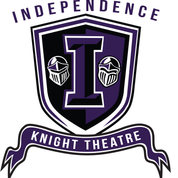 IHS Theatre Booster ClubMeeting Dates2017-2018The plan is to do our best to meet monthly on the second Tuesday of the month. We will plan to meet at 7:00 with just a couple of exception when there is an event conflict.Meetings will take place in the black box classroom.August 8th – Board OnlySeptember 12 @ 7October 10 @ 5:30November 14 @ 7December 12 @ 7January 9 @ 7February 13 @ 7March 20 @ 7  (Spring break falls on the 13th)April 10 @ ? (May have a conflict with choir or theatre UIL)May 8th @ 7(This will be the election night for 2018-2019 Officers)